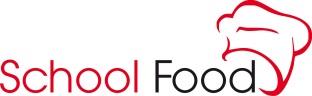 PONIEDZIAŁEK       24.02.20Wtorek                25.02.20           ŚRODA               26.02.20CZWARTEK      27.02.20PIĄTEK            28.02.20 PONIEDZIAŁEK       02.03.20Wtorek                03.02.20           ŚRODA               04.03.20CZWARTEK      05.03.20PIĄTEK            06.03.20ObiadgramkcalBiałko(g)Tłuszcz (g)Węglowodany (g)Zupa ziemniaczana300Makaron zapiekany z mięsem, warzywami i żółtym serem280Alergeny:1,3,7,9709   21,519,9120ObiadgramkcalBiałko(g)Tłuszcz(g)Węglowodany(g)Krupnik z kaszą jaglaną300Pierś z kurczaka duszona w ziołach70Ziemniaki 150 Bukiet z warzyw gotowanych100Alergeny:1,7,967024,318,6111ObiadgramkcalBiałko(g)Tłuszcz(g)Węglowodany(g)Zupa ogórkowa300Ryż ze śmietanką i musem z mrożonych truskawek280Alergeny:1,7,971921,720,3128ObiadgramkcalBiałko(g)Tłuszcz(g)Węglowodany(g)Krem z kalafiora z groszkiem ptysiowym300Strogonow z kurczaka140Kluski kładzione130Surówka z warzyw mieszanych70Alergeny:1,3,7,970923,521,6           120ObiadgramkcalBiałko(g)Tłuszcz(g)Węglowodany(g)Rosół z makaronem300Kotlecik z ryby w sosie pomidorowym70/70   Ziemniaki 150Surówka porowa70Alergeny:1,3,4,7,973921,623,8116,8ObiadObiadObiadgramkcalBiałko(g)Tłuszcz (g)Węglowodany (g)Zupa jarzynowaZupa jarzynowaZupa jarzynowa300Gulasz wp.Gulasz wp.Gulasz wp.140Kasza jęczmiennaKasza jęczmiennaKasza jęczmienna140Ogórek kwaszonyOgórek kwaszonyOgórek kwaszony70Alergeny:1,7,9Alergeny:1,7,9Alergeny:1,7,9705   22,522,9120ObiadObiadObiadgramkcalBiałko(g)Tłuszcz(g)Węglowodany(g)Barszcz zabielany z makaronemBarszcz zabielany z makaronemBarszcz zabielany z makaronem300Medalion drobiowy Medalion drobiowy Medalion drobiowy 70Ziemniaki Ziemniaki Ziemniaki 150Marchewka gotowanaMarchewka gotowanaMarchewka gotowana100Alergeny:1,3,7,9Alergeny:1,3,7,9Alergeny:1,3,7,967823,822,3112ObiadgramkcalBiałko(g)Tłuszcz(g)Węglowodany(g)Krem z zielonego groszku z grzankami300Kurczak w sosie śmietanowym140Ryż 140Surówka z białej kapusty70Alergeny:1,7,972825,423,4129ObiadgramkcalBiałko(g)Tłuszcz(g)Węglowodany(g)Rosolnik z kaszą kuskus300Roladka z mięsa wp. w sosie pomid70/70Ziemniaki 150Surówka z kwaszonej kapusty70Alergeny:1,3,7,967821421,7117ObiadgramkcalBiałko(g)Tłuszcz(g)Węglowodany(g)Zupa z soczewicy300Pierogi leniwe ze śmietanką  190Galaretka owocowa 200Alergeny:1,3,7,968020,719,8118